Урок в темі № 11Тема: Розв’язування задач. Самостійна роботаМета: систематизувати знання, набуті в ході вивчення теми «Дії зі звичайними дробами», та відпрацювати навички використання цих знань для виконання вправ, що передбачають усі арифметичні дії з дробами; розвивати обчислювальні навички; виховувати самостійністьТип уроку: застосування вмінь і навичок.Хід урокуI. Перевірка домашнього завдання№4851) 0,34(56) < 0,3457;          2) 7 1/9 = 7,(1) < 7,1112.№488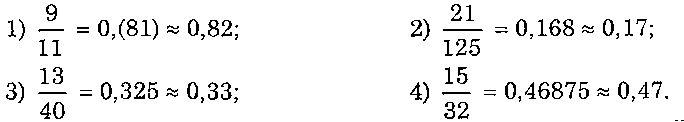 №514*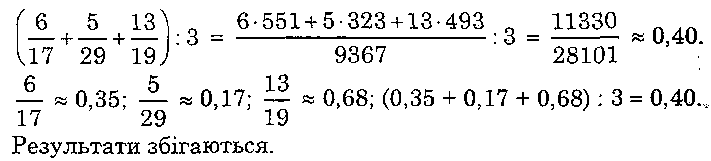 Яким десятковим дробом можна записати дріб ? ?Які з дробів можна записати у вигляді періодичного дробу:
1,6; 1,6666...; 1,060606...; 1,06? Як це зробити?Наведіть приклади дробів, які можна записати нескінченним десятковим дробом; скінченним десятковим дробом.II. Мотивація навчальної діяльності, відтворення знань (робота в парах)Які арифметичні дії можемо виконувати:а) з натуральними числами;б) з десятковими дробами;в) зі звичайними дробами?Зв'язок між десятковими і звичайними дробами.Висновки. Ми можемо виконувати вправи, які передбачають виконання всіх арифметичних дій з натуральними числами; десятковими та звичайними дробами.III. Засвоєння навичокОбчислити значення виразів:№506(1)Розв'яжіть рівняння:№508(1)Самостійна роботаІ варіантЗапишіть у вигляді десяткового дробу: а)  ; б) . Результат округліть до десятих.Порівняйте числа: а) 0,(3) і 0,(31); б) 0,2(5) і 0,(25)Розв’яжіть рівняння:   x =  Обчисліть:   а) ;  б) 4 -  1.ІІ варіантЗапишіть у вигляді десяткового дробу: а)  ; б) . Результат округліть до десятих.Порівняйте числа: а) 0,(7) і 0,(73); б) 0,4(3) і 0,(43)Розв’яжіть рівняння  x =  Обчисліть:   а) ;  б) 3 -  1 .IV. Підсумки урокуІгровий момент. Тестові запитанняДано дріб . Учитель коротко ставить запитання. Учні відповідають.Доповнення до 1.Більше чи менше від ?Обернене?Подайте у вигляді суми (знаменники однакові).Подайте у вигляді суми (знаменники різні).Подайте у вигляді різниці (знаменники однакові).Подайте у вигляді різниці (знаменники різні).Подайте у вигляді добутку.Подайте у вигляді частки.Оберніть на десятковий дріб.V. Домашнє завдання№507(1), 509(1)